PAUSOAGAI KORAPILATSU BAT AZTERTZEN ARI GARA!Zehazki, zer da pertsona errefuxiatu bat? Zer beste migrazio mota daude?Zenbat pertsonak lekualdatu behar izan zuten munduan 2018an? Munduko zer herrialdetan dago errefuxiatuen kopururik handiena?Zenbat pertsonak alde egin zuten Europar Batasun aldera 2018an? Zenbat pertsonak alde egin zuten gure herrialdera 2018an?Horietatik, zenbat joan ziren hemendik beste herrialde batera?Zer herrialdetatik etortzen dira errefuxiatuak gure herrialdera babes bila?Zergatik alde egin zuten guregana? Zein dira babesa bilatzeko arrazoi nagusiak?Zer gertatu behar da errefuxiatuek gure herrialdea utzi behar izateko?PAUSOAGAI KORAPILATSU BAT AZTERTZEN ARI GARA!Zer egin dezakete errefuxiatuek gure herrialdean, eta zer, ez? Zer egin behar dute? Egin, mesedez, eskubide, ardura eta debeku nagusien zerrenda bat.Nola ematen zaie ostatu errefuxiatuei gure herrialdean? Irakaskuntzara (eskoletara bereziki) eta lan-merkatura sar daitezke?PAUSOAGAI KORAPILATSU BAT AZTERTZEN ARI GARA!Non aurkitu ditugu erantzunak?Galdera berarentzat zenbait erantzun aurkitu baditugu: zertan dira desberdinak? Datuei eta gertaerei dagokienez, edo “tonuari” dagokionez?Zer puntutan ditugu gauzak garbi eta zeinetan galdera irekiak?Nola fidatzen ahal gara esaten zaigunaz eta nola jakin emandako informazioa fidatzekoa den ala ez?Harritzen edo sutzen gaituzten ikuspegiak hartu ditugu?Zer sentimendu sortzen zaizkigu, informazio desberdina ikusten dugunean?HAUSNARKETA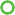 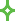 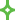 Egin ezagutza harrigarri bat adieraziedo sinbolizatzen duen argazki bat.	 	 Gehitu azalpen-esalditxo batargazkiari.Idatzi honako galdera hauen erantzunak: Zer galdetu nahi nioke nire herrialdean bizi den errefuxiatu bati?Ni pertsona errefuxiatu hura izanez gero:Zer nahi nuke niri galdetzea?